Suvestinė redakcija nuo 2022-07-19 iki 2022-12-31Sprendimas paskelbtas: TAR 2010-12-30, i. k. 2010-01624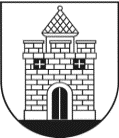 PANEVĖŽIO MIESTO SAVIVALDYBĖS TARYBASPRENDIMASDĖL MOKINIŲ MAITINIMO ORGANIZAVIMO PANEVĖŽIO MIESTO SAVIVALDYBĖS BENDROJO UGDYMO MOKYKLOSE TVARKOS APRAŠO PATVIRTINIMO, PATALPŲ, REIKALINGŲ MAISTUI RUOŠTI, SUTEIKIMO MAITINIMO PASLAUGŲ TEIKĖJAMS NEMOKAMAI IR MOKINIŲ NEMOKAMO MAITINIMO PANEVĖŽIO MIESTE TVARKOS APRAŠO, PATVIRTINTO SAVIVALDYBĖS TARYBOS 2008 M. LIEPOS 3 D. SPRENDIMU NR. 1-20-13, 7 PUNKTO PAKEITIMO2010 m. gruodžio 30 d. Nr. 1-64-10PanevėžysPakeistas teisės akto pavadinimas:Nr. 1-334, 2017-10-19, paskelbta TAR 2017-10-19, i. k. 2017-16540Vadovaudamasi Lietuvos Respublikos vietos savivaldos įstatymu (Žin., 1994, Nr. 55-1049; 2000, Nr. 91-2832; 2008, Nr. 113-4290), Panevėžio miesto savivaldybės taryba nusprendžia:1. Patvirtinti Mokinių maitinimo organizavimo Panevėžio miesto savivaldybės bendrojo ugdymo mokyklose tvarkos aprašą (pridedama).Punkto pakeitimai:Nr. 1-334, 2017-10-19, paskelbta TAR 2017-10-19, i. k. 2017-165402. Patalpos, reikalingos mokinių maitinimo paslaugoms teikti, išnuomojamos vadovaujantis Savivaldybės turto nuomos tvarkos aprašu. Punkto pakeitimai:Nr. 1-9-18, 2011-09-29, paskelbta TAR 2011-09-29, i. k. 2011-01448Nr. 1-445, 2016-12-29, paskelbta TAR 2016-12-30, i. k. 2016-30091Nr. 1-334, 2017-10-19, paskelbta TAR 2017-10-19, i. k. 2017-165403. Pakeisti Mokinių nemokamo maitinimo Panevėžio mieste tvarkos aprašo, patvirtinto Panevėžio miesto savivaldybės tarybos 2008 m. liepos 3 d. sprendimu Nr. 1-20-13, 7 punktą ir jį išdėstyti taip:„7. Teikiant maitinimo paslaugas socialiai remtiniems mokiniams, patiekalų gamybos išlaidoms (maitinimo paslaugų teikėjų darbuotojų, tiesiogiai susijusių su mokinių nemokamo maitinimo paslaugų teikimu, darbo užmokestis, valstybinio socialinio draudimo įmokos, komunalinių paslaugų išlaidos ir kt.) skiriama 30 proc. maisto produktams įsigyti skirtų lėšų“.Savivaldybės meras	Vitalijus SatkevičiusPATVIRTINTAPanevėžio miesto savivaldybės tarybos2010 m. gruodžio 30 d. sprendimu Nr. 1-64-10MOKINIŲ MAITINIMO ORGANIZAVIMO PANEVĖŽIO MIESTO SAVIVALDYBĖS BENDROJO UGDYMO MOKYKLOSE TVARKOS APRAŠASPakeistas priedo pavadinimas:Nr. 1-334, 2017-10-19, paskelbta TAR 2017-10-19, i. k. 2017-16540I. BENDROSIOS NUOSTATOS1. Mokinių maitinimo organizavimo Panevėžio miesto savivaldybės bendrojo ugdymo mokyklose tvarkos apraše (toliau – Tvarkos aprašas) nustatyti mokinių maitinimo organizavimo bendrojo ugdymo mokyklose reikalavimai.Punkto pakeitimai:Nr. 1-334, 2017-10-19, paskelbta TAR 2017-10-19, i. k. 2017-165402. Maitinimas bendrojo ugdymo mokyklose (toliau – mokykla) vykdomas vadovaujantis teisės aktais, reglamentuojančiais mokinių maitinimo organizavimą, maisto gaminimą, patalpų ir įrangos priežiūrą, higienos normas, sveikatos ir saugos reikalavimus.2.1. Mokyklose maitinimas organizuojamas vadovaujantis Vaikų maitinimo organizavimo tvarkos aprašu, patvirtintu Lietuvos Respublikos sveikatos apsaugos ministro 2018 m. balandžio 10 d. įsakymu Nr. V-394 „Dėl Vaikų maitinimo organizavimo tvarkos aprašo patvirtinimo“.2.2. Nemokamas maitinimas mokiniams skiriamas Lietuvos Respublikos socialinės paramos mokiniams įstatymo nustatyta tvarka ir Socialinės paramos mokiniams teikimo savivaldybės ir nevalstybinėse mokyklose tvarkos aprašu, patvirtintu Panevėžio miesto savivaldybės tarybos 2019 m. gegužės 14 d. sprendimu Nr. 1-158 „Dėl Socialinės paramos mokiniams teikimo savivaldybės ir nevalstybinėse mokyklose tvarkos aprašo patvirtinimo ir Savivaldybės tarybos 2013 m. birželio 27 d. sprendimo Nr. 1-211 pripažinimo netekusiu galios“.2.3. Nemokamas maitinimas Panevėžio Raimundo Sargūno sporto gimnazijos mokiniams, gyvenantiems ir negyvenantiems gimnazijos bendrabutyje, skiriamas pagal vienos dienos maitinimo normą, nustatytą Savivaldybės tarybos.2.4. Panevėžio miesto bendrojo ugdymo mokyklose besimokantiems mokiniams, atvykusiems iš Ukrainos dėl Rusijos Federacijos karinių veiksmų, kuriems skirtas globėjas/(- ai) ir gyvenantiems Panevėžio sporto centro bendrabutyje, nemokamas maitinimas teikiamas Panevėžio Raimundo Sargūno sporto gimnazijoje pagal vienos dienos maitinimo normą, nustatytą Savivaldybės tarybos 2018 m. vasario 20 d. sprendimo Nr. 1-39 „Dėl maitinimo normų Raimundo Sargūno sporto gimnazijoje nustatymo ir Savivaldybės tarybos 2014 m. rugpjūčio 28 d. sprendimo Nr. 1-236 ir 2014 m. spalio 23 d. sprendimo Nr. 1-319 pripažinimo netekusiu galios“ 1.1 papunktyje.Punkto pakeitimai:Nr. 1-235, 2022-07-11, paskelbta TAR 2022-07-12, i. k. 2022-152823. Sveikatai palankaus mokinių maitinimo tikslas – teikti maisto produktus, kurie užtikrintų mokinių fiziologinius maisto medžiagų poreikius, padėtų ugdyti sveikos mitybos įgūdžius.4. Maitinimas organizuojamas taip, kad būtų sudarytos sąlygos mokyklų mokiniams ir bendruomenės nariams pavalgyti šilto maisto.II. SĄVOKOS IR JŲ APIBRĖŽIMAI5. Neteko galio nuo 2021-10-29.Punkto pakeitimai:Nr. 1-297, 2021-10-28, paskelbta TAR 2021-10-28, i. k. 2021-22429III. MOKINIŲ MAITINIMO ORGANIZAVIMAS MOKYKLOJE6. Mokykloje turi būti sudarytos sąlygos maitinimui organizuoti.7. Maitinimą mokykloje gali organizuoti:7.1. mokykla;7.2. maitinimo paslaugos teikėjas, parinktas Viešųjų pirkimų įstatymo nustatyta tvarka.8. Mokyklos vadovas ir maitinimo paslaugos teikėjas yra atsakingi už šio Tvarkos aprašo laikymąsi.9. Sudarant sutartį dėl mokinių maitinimo paslaugų teikimo mokykloje, sutartyje turi būti numatyta atsakomybė už maitinimo organizavimo patalpų higienos reikalavimų užtikrinimą. Sutartys nesudaromos su maitinimo paslaugos teikėjais, kurie įtraukti į nesąžiningų maisto tvarkymo įmonių sąrašą, skelbiamą Valstybinės maisto ir veterinarijos tarnybos interneto svetainėje.10. Kasdien privaloma organizuoti pietus, kurių metu turi būti sudarytos sąlygos vaikams pavalgyti šilto maisto. Pietūs organizuojami ne anksčiau kaip praėjus 2,5 val. ir ne vėliau kaip 4 val. nuo pamokų pradžios. Vaikų aptarnavimui pietų metu pagerinti rekomenduojama pailginti pertraukas arba pertraukas organizuoti skirtingu metu skirtingoms klasėms.Punkto pakeitimai:Nr. 1-297, 2021-10-28, paskelbta TAR 2021-10-28, i. k. 2021-2242911. Patiekalai pietums turi būti patiekiami pagal valgiaraštį.12. Neteko galios nuo 2021-10-29.Punkto pakeitimai:Nr. 1-297, 2021-10-28, paskelbta TAR 2021-10-28, i. k. 2021-2242913. Jei organizuojami kiti maitinimai, turi būti sudaryti papildomo maitinimo (pusryčių, priešpiečių ar pavakarių) valgiaraščiai.Kai vaikui skirtas nemokamas maitinimas, mokyklos vadovo sprendimu jis gali būti organizuojamas išduodant maisto davinius, skirtus maitinti ne mokykloje. Maisto daviniai išduodami karantino, ekstremaliosios situacijos, ekstremaliojo įvykio ar įvykio laikotarpiu, sustabdžius ugdymo procesą mokykloje, taip pat kai vaikui skirtas mokymas namuose.Punkto pakeitimai:Nr. 1-334, 2017-10-19, paskelbta TAR 2017-10-19, i. k. 2017-16540Nr. 1-297, 2021-10-28, paskelbta TAR 2021-10-28, i. k. 2021-2242914. Jei mokykloje yra numatyta galimybė laisvai pasirinkti užkandžius, užkandžiai turi būti tiekiami pagal maisto produktų asortimento sąrašus, atsižvelgiant į Tvarkos aprašo 22 punktą. Į užkandžių asortimento sąrašą turi būti įrašyta: maisto produkto ar patiekalo pavadinimas, gamintojas, etiketė ar receptūros ir gamybos technologiniuose aprašymuose nurodytos sudedamosios dalys.15. Pietų ir kitų maitinimų valgiaraščiai ir užkandžių asortimento sąrašai turi būti patvirtinti mokyklos vadovo.Punkto pakeitimai:Nr. 1-334, 2017-10-19, paskelbta TAR 2017-10-19, i. k. 2017-16540Nr. 1-297, 2021-10-28, paskelbta TAR 2021-10-28, i. k. 2021-2242916. Valgiaraščiai, parengti pagal Tvarkos aprašo 22 punktą, turi atitikti Tvarkos apraše išdėstytus valgiaraščių sudarymo reikalavimus ir privalo būti patvirtinti mokyklos vadovo.Punkto pakeitimai:Nr. 1-334, 2017-10-19, paskelbta TAR 2017-10-19, i. k. 2017-16540Nr. 1-297, 2021-10-28, paskelbta TAR 2021-10-28, i. k. 2021-2242917. Pasikeitus valgiaraščiams, parengtiems vadovaujantis Tvarkos aprašo 22 punktu, jie turi būti pakartotinai patvirtinti mokyklos vadovo.Punkto pakeitimai:Nr. 1-334, 2017-10-19, paskelbta TAR 2017-10-19, i. k. 2017-16540Nr. 1-297, 2021-10-28, paskelbta TAR 2021-10-28, i. k. 2021-2242918. Panevėžio miesto visuomenės sveikatos biuro visuomenės sveikatos priežiūros specialistas prižiūri, kad mokinių maitinimas būtų organizuojamas pagal mokyklos vadovo patvirtintus valgiaraščius ir užkandžių asortimento sąrašus. Mokinių maitinimo organizavimo tvarką prižiūrintis specialistas kartą per savaitę pildo valgiaraščio ir mokinių maitinimo atitikties patikrinimo žurnalą, patvirtintą Lietuvos Respublikos sveikatos apsaugos ministro įsakymu. Nustatęs neatitikimų, mokinių maitinimo organizavimo tvarką prižiūrintis specialistas privalo nedelsdamas raštu apie tai informuoti maitinimo paslaugos teikėją ir pranešimo kopiją pateikti mokyklos vadovui. Maitinimo paslaugos teikėjas atsakingas už tai, kad nustatyti mokinių maitinimo organizavimo trūkumai būtų pašalinti tą pačią dieną.Punkto pakeitimai:Nr. 1-297, 2021-10-28, paskelbta TAR 2021-10-28, i. k. 2021-2242919. Jei per nustatytą laiką po pranešimo raštu mokinių maitinimo organizavimo trūkumai nepašalinami, apie tai pranešama Valstybinei maisto ir veterinarijos tarnybai.20. Valgykloje, matomoje vietoje, turi būti skelbiama:20.1. einamosios savaitės valgiaraštis;20.2. sveikos mitybos piramidė ar kita sveiką mitybą skatinanti informacija;20.3. Valstybinės maisto ir veterinarijos tarnybos nemokamos telefono linijos numeris.21. Už Tvarkos aprašo 17 punkte išvardytos informacijos skelbimą atsakingas mokyklos vadovas.22. Mokinių maitinimo valgiaraštis sudaromas vadovaujantis Vaikų maitinimo organizavimo tvarkos aprašu, patvirtintu Lietuvos Respublikos sveikatos apsaugos ministro 2018 m. balandžio 10 d. įsakymu Nr. V-394 „Dėl Vaikų maitinimo organizavimo tvarkos aprašo patvirtinimo.Punkto pakeitimai:Nr. 1-334, 2017-10-19, paskelbta TAR 2017-10-19, i. k. 2017-16540Nr. 1-297, 2021-10-28, paskelbta TAR 2021-10-28, i. k. 2021-2242923. Išlaidos mokykloms, teikiančioms maitinimo paslaugą, gamybos sąnaudoms padengti sudaro 60 proc. patiekalo savikainos (su PVM).Punkto pakeitimai:Nr. 1-9-18, 2011-09-29, paskelbta TAR 2011-09-29, i. k. 2011-01448Nr. 1-334, 2017-10-19, paskelbta TAR 2017-10-19, i. k. 2017-1654024. Teikiant maitinimo paslaugas nemokamą maitinimą gaunantiems mokiniams, patiekalų gamybos išlaidoms (maitinimo paslaugų teikėjų darbuotojų, tiesiogiai susijusių su mokinių nemokamo maitinimo teikimu, darbo užmokestis, valstybinio socialinio draudimo įmokos, komunalinių paslaugų įšlaidos, ryšių, transporto išlaidos) skiriama 30 proc. maisto produktams įsigyti skirtų lėšų.Punkto pakeitimai:Nr. 1-334, 2017-10-19, paskelbta TAR 2017-10-19, i. k. 2017-16540Nr. 1-297, 2021-10-28, paskelbta TAR 2021-10-28, i. k. 2021-2242925. Sudarant sutartis su maisto paslaugos teikėju, vadovaujamasi sutartimi, patvirtinta Viešųjų pirkimų tarnybos prie Lietuvos Respublikos Vyriausybės direktoriaus įsakymu.IV. KONTROLĖS ORGANIZAVIMAS26. Mokykloje maitinimas organizuojamas pagal Lietuvos Respublikos sveikatos apsaugos ministerijos ir Valstybinės maisto ir veterinarijos tarnybos patvirtintą Rizikos veiksnių analizės svarbių valdymo taškų sistemą. Kiekvienoje mokykloje už šią savikontrolės sistemą atsakingą asmenį paskiria mokyklos vadovas savo įsakymu.27. Mokyklų maitinimo paslaugų ir organizavimo kontrolę pagal veiklos planą arba esant būtinumui vykdo Panevėžio miesto savivaldybės administracijos Centralizuotas vidaus audito skyrius, Savivaldybės kontrolės ir audito tarnyba, Visuomenės sveikatos centras, Valstybinė maisto ir veterinarijos tarnyba.28. Mokyklų vadovai ar jų įgalioti asmenys kontroliuoja, ar sutartyse numatytos maisto produktų kainos atitinka kainas, nurodytas mokėjimo dokumentuose.______________Pakeitimai:1.Panevėžio miesto savivaldybės taryba, SprendimasNr. 1-9-18, 2011-09-29, paskelbta TAR 2011-09-29, i. k. 2011-01448Dėl savivaldybės tarybos 2010 m. gruodžio 30 d. sprendimo Nr. 1-64-10 „Dėl mokinių maitinimo organizavimo Panevėžio miesto savivaldybės bendrojo lavinimo mokyklose tvarkos aprašo patvirtinimo, patalpų, reikalingų maistui ruošti, suteikimo maitinimo paslaugų teikėjams nemokamai ir mokinių nemokamo maitinimo Panevėžio mieste tvarkos aprašo, patvirtinto savivaldybės tarybos 2008 m. liepos 3 d. sprendimu Nr. 1-20-13, 7 punkto pakeitimo“ 2 punkto pakeitimo ir mokinių maitinimo organizavimo Panevėžio miesto savivaldybės bendrojo lavinimo mokyklose tvarkos aprašo, patvirtinto savivaldybės tarybos 2010 m. gruodžio 30 d. sprendimu Nr. 1-64-10, 23 punkto pakeitimo2.Panevėžio miesto savivaldybės taryba, SprendimasNr. 1-445, 2016-12-29, paskelbta TAR 2016-12-30, i. k. 2016-30091Dė Savivaldybės tarybos 2010 m. gruodžio 30 d. sprendimo Nr. 1-64-10 2 punkto pakeitimo3.Panevėžio miesto savivaldybės taryba, SprendimasNr. 1-334, 2017-10-19, paskelbta TAR 2017-10-19, i. k. 2017-16540Dėl Savivaldybės tarybos 2010 m. gruodžio 30 d. sprendimo Nr. 1-64-10 ir juo patvirtinto Mokinių maitinimo organizavimo Panevėžio miesto savivaldybės bendrojo lavinimo mokyklose tvarkos aprašo pakeitimo4.Panevėžio miesto savivaldybės taryba, SprendimasNr. 1-297, 2021-10-28, paskelbta TAR 2021-10-28, i. k. 2021-22429Dėl Savivaldybės tarybos 2010 m. gruodžio 30 d. sprendimo Nr. 1-64-10 „Dėl Mokinių maitinimo organizavimo Panevėžio miesto savivaldybės bendrojo lavinimo mokyklose tvarkos aprašo patvirtinimo, Patalpų, reikalingų maistui ruošti, suteikimo maitinimo paslaugų teikėjams nemokamai ir mokinių nemokamo maitinimo Panevėžio mieste tvarkos aprašo, patvirtinto Savivaldybės tarybos 2008 m. liepos 3 d. sprendimu Nr. 1-20-13, 7 punkto pakeitimo“ pakeitimo5.Panevėžio miesto savivaldybės taryba, SprendimasNr. 1-235, 2022-07-11, paskelbta TAR 2022-07-12, i. k. 2022-15282Dėl Savivaldybės tarybos 2010 m. gruodžio 30 d. sprendimo Nr. 1-64-10 „Dėl Mokinių maitinimo organizavimo Panevėžio miesto savivaldybės bendrojo lavinimo mokyklose tvarkos aprašo patvirtinimo, patalpų, reikalingų maistui ruošti, suteikimo maitinimo paslaugų teikėjams nemokamai ir mokinių nemokamo maitinimo Panevėžio mieste tvarkos aprašo, patvirtinto Savivaldybės tarybos 2008 m. liepos 3 d. sprendimu Nr. 1-20-13, 7 punkto pakeitimo“ pakeitimo